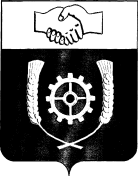      РОССИЙСКАЯ ФЕДЕРАЦИЯ                                АДМИНИСТРАЦИЯ  КЛЯВЛИНСКОГО РАЙОНА        Самарской области        ПОСТАНОВЛЕНИЕ       23.04.2021 г. № 178   Об утверждении Положения о порядке расходования средств резервного фондаадминистрации муниципального районаКлявлинский   В соответствии со статьей 81 Бюджетного Кодекса Российской Федерации,  п. 2 статьи 11 и статьей 25 Федерального закона от 21 декабря . № 68-ФЗ «О защите населения и территорий от чрезвычайных ситуаций природного и техногенного характера», Администрация муниципального района Клявлинский ПОСТАНОВЛЯЕТ:1. Утвердить   Положение о порядке расходования средств резервного фонда администрации муниципального района Клявлинский   согласно приложению.2. Контроль за использованием бюджетных ассигнований резервного фонда администрации муниципального района Клявлинский осуществляется МКУ «Управление финансами» муниципального района Клявлинский.3. Разместить настоящее постановление в информационно-коммуникационной сети «Интернет»  на официальном сайте Администрации муниципального района Клявлинский.4. Признать утратившими силу постановления Администрации муниципального района Клявлинский:-  от 31.12.2009 года № 556 «Об утверждении положения о порядке использования бюджетных ассигнований   резервного фонда администрации муниципального района Клявлинский»;-  от 25.07.2012 года № 319 «Об утверждении положения о порядке использования бюджетных ассигнований   резервного фонда администрации муниципального района Клявлинский».5. Настоящее постановление вступает в силу со дня принятия.6. Контроль за выполнением настоящего постановления возложить на заместителя Главы района по экономике и финансами Буравова В.Н.Федотова И.И.Приложениек постановлению администрации  муниципального района Клявлинский от  23.04. 2021 г. № 178      Положение 
о порядке расходования средств резервного фонда администрации муниципального района Клявлинский  
1. Настоящее Положение о порядке расходования средств резервного фонда администрации  муниципального района Клявлинский Самарской области   (далее – Положение) определяет правила использования (выделения и расходования) средств из резервного фонда администрации  муниципального района Клявлинский   (далее - резервный фонд).2. Размер резервного фонда администрации  муниципального района Клявлинский определяется решением Собрания представителей    муниципального района Клявлинский о местном бюджете на соответствующий финансовый год и плановый период.3. Финансирование мероприятий   из резервного фонда производится для проведения аварийно-восстановительных работ и иных мероприятий, связанных с ликвидацией последствий стихийных бедствий и других чрезвычайных ситуаций на территории муниципального района Клявлинский, указанных в п. 5 настоящего Положения.4. Обращение о выделении средств из резервного фонда направляется в администрацию муниципального района Клявлинский в течение месяца со дня возникновения чрезвычайной ситуации. Обращение о выделении средств из резервного фонда может быть подано организациями, юридическими лицами, индивидуальными предпринимателями и физическими лицами. По поручению Главы муниципального района Клявлинский вопрос о возможности (невозможности) выделения средств из резервного фонда рассматривается Комиссией по предупреждению и ликвидации чрезвычайных ситуаций и обеспечению пожарной безопасности  муниципального района Клявлинский в течение 30 дней со дня получения соответствующего поручения.Для рассмотрения данного вопроса обратившиеся организации, юридические лица, индивидуальные предприниматели, физические лица представляют    документы, обосновывающие размер запрашиваемых средств, данные о количестве погибших и пострадавших людей, размере материального ущерба, размере выделенных и израсходованных на ликвидацию чрезвычайной ситуации средств. При отсутствии или недостаточности средств резервного фонда,  администрация   муниципального района Клявлинский вправе обратиться в установленном порядке в Правительство Самарской  области с просьбой о выделении средств из резервного фонда Правительства Самарской области для ликвидации последствий чрезвычайных ситуаций.5. Основанием для выделения средств из резервного фонда является постановление администрации  муниципального района Клявлинский, в котором указывается размер ассигнований и их целевое расходование.Средства из резервного фонда выделяются для частичного покрытия расходов на финансирование следующих мероприятий по предупреждению и ликвидации чрезвычайных ситуаций локального и муниципального характера:проведение мероприятий по предупреждению чрезвычайных ситуаций при угрозе их возникновения;проведение поисковых и аварийно-спасательных работ в зонах чрезвычайных ситуаций;проведение неотложных аварийно-восстановительных работ на объектах жилищно-коммунального хозяйства, социальной сферы, промышленности, энергетики, транспорта и связи, пострадавших в результате чрезвычайной ситуации;закупка, доставка и кратковременное хранение материальных ресурсов для первоочередного жизнеобеспечения пострадавшего населения;развертывание и содержание временных пунктов проживания и питания для пострадавших граждан в течение необходимого срока, но не более одного месяца;оказание единовременной материальной помощи пострадавшим гражданам;оказание гражданам финансовой помощи в связи с утратой ими имущества первой необходимости.Средства из резервного фонда могут использоваться на иные цели, не связанные с ликвидацией чрезвычайных ситуаций, только на основании решений, принятых администрацией муниципального района Клявлинский.6. МКУ «Управление финансами»  муниципального района  Клявлинский организует учет и осуществляет контроль за целевым расходованием средств резервного фонда.Глава муниципального района Клявлинский                                      И.Н. Соловьев 